ГОСУДАРСТВЕННОЕ БЮДЖЕТНОЕ ПРОФЕССИОНАЛЬНОЕ ОБРАЗОВАТЕЛЬНОЕ УЧРЕЖДЕНИЕ   МОСКОВСКОЙ ОБЛАСТИ «УЧИЛИЩЕ (ТЕХНИКУМ) ОЛИМПИЙСКОГО РЕЗЕРВА №4»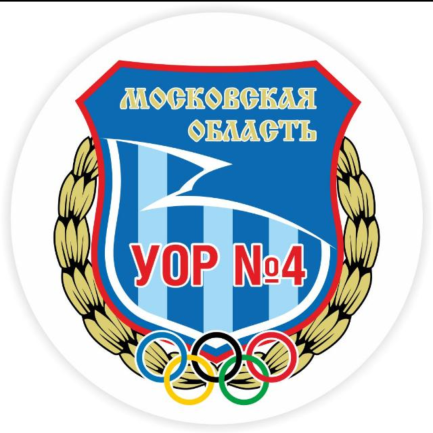 ПРОСМОТРОВЫЙ СБОР!!!!!УОР№4 приглашает молодых талантливых пловцов для прохождения спортивной подготовки и повышения уровня спортивного мастерства, с возможностью совмещения учебного и тренировочного процессов.На  просмотровый сбор приглашаются спортсмены  2006 года рождения  и старше. Квалификация I спортивный разряд и выше.Цель: конкурсный отбор пловцов для поступления в команду Училища Сроки проведения: с 12 по 22 июня 2021 года  Место проведения: ДВВС «РУЗА» г.Руза , Северный микрорайон, 10 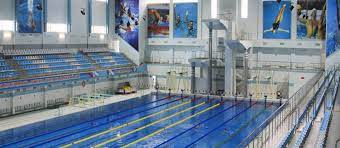 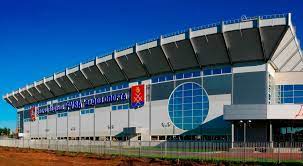 Отбор спортсменов проводят  тренеры высшей категории:      Беляева Екатерина Владимировна 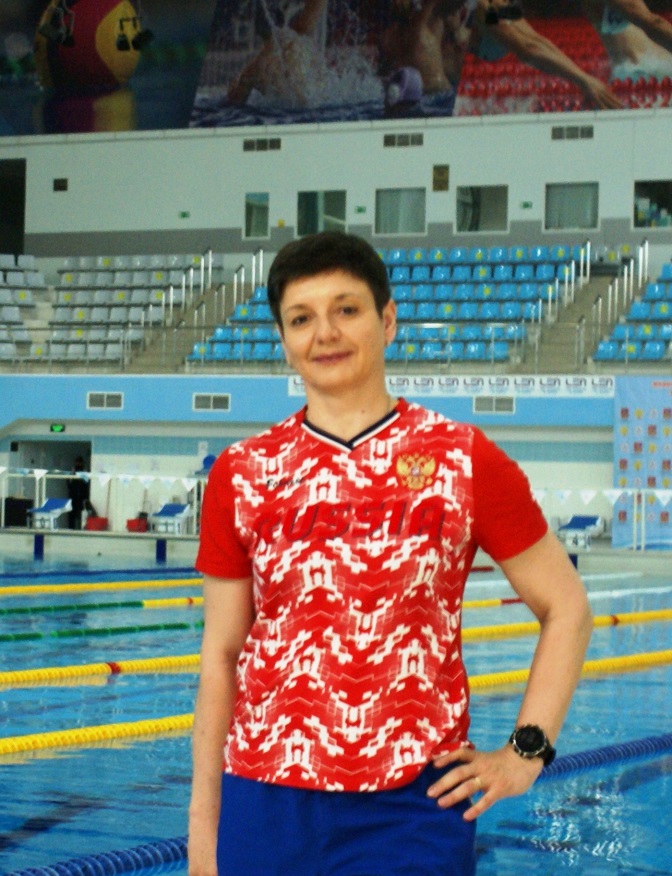 -МС по плаванию-Заслуженный тренер республики Удмуртии-Подготовившая 22 МС -Победителей и призеров Первенств и      Чемпионатов России-Участников Первенств Европы по плаванию 2000 и 2001г.-МСМК и участницу Всемирной Универсиады 2009г-Участников Первенств Европы и Первенства Мира по плавании на открытой воде 2016-2019гг-Участницу Чемпионата Мира по плаванию на открытой воде 2019г-Судья Всероссийской категории-Стаж работы 27лет Контакты:  тел 8 903 511 82 60                                                                            e-mail:  katrina1203@yandex.ru  Колесников Алексей Анатольевич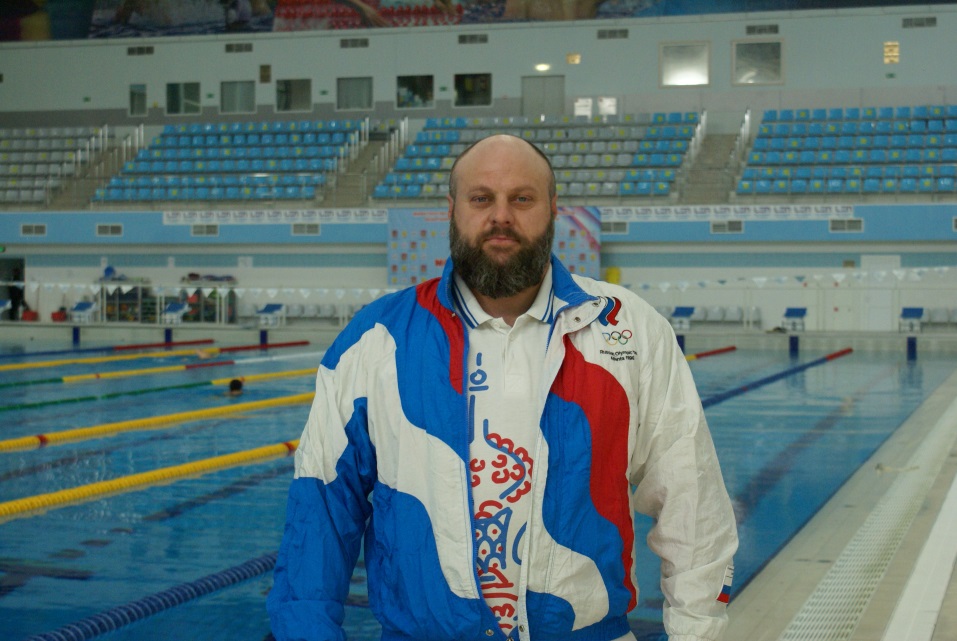 МСМК по плаванию-Участник Олимпийских игр 1996г в Атланте -Чемпион мира 1997 -Чемпион Европы 1994-95 гг. - Чемпион России 1994-99Судья 1 категориител.8 926 608 69 40    Mr.Plovec77@mail.ruВо время прохождения просмотрового сбора спортсмены обеспечиваются проживанием и питанием. Расходы на проезд  спортсмены оплачивают самостоятельно.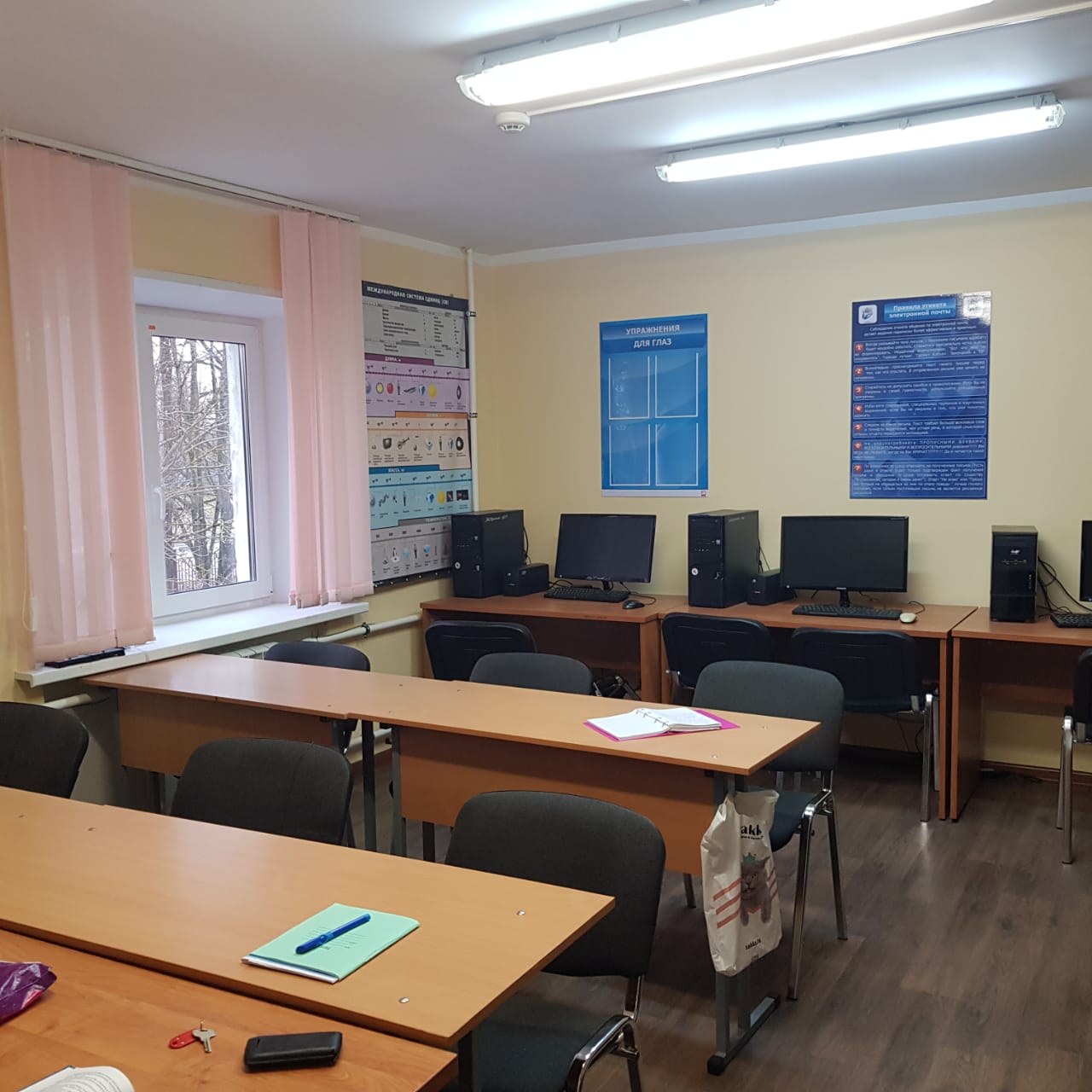 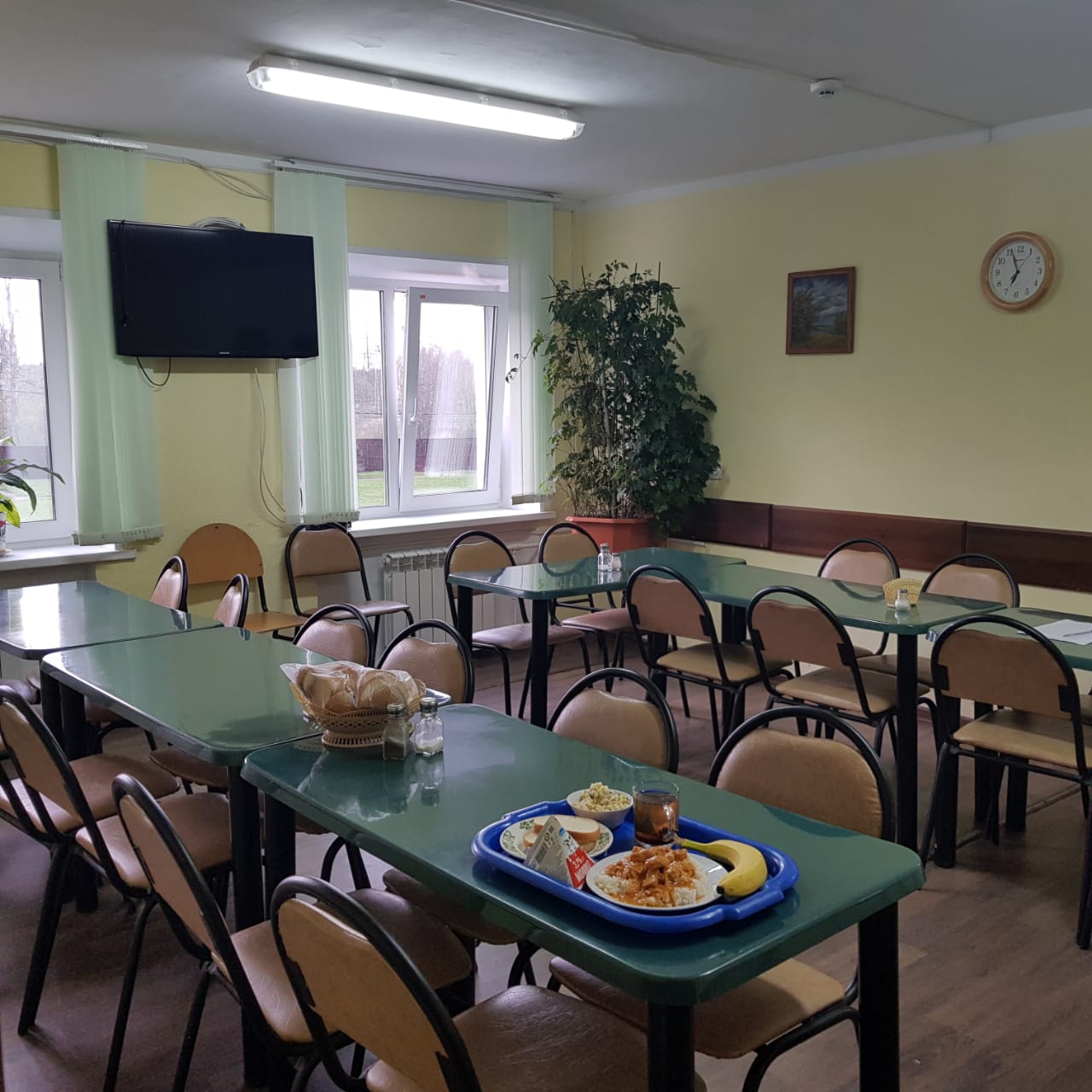 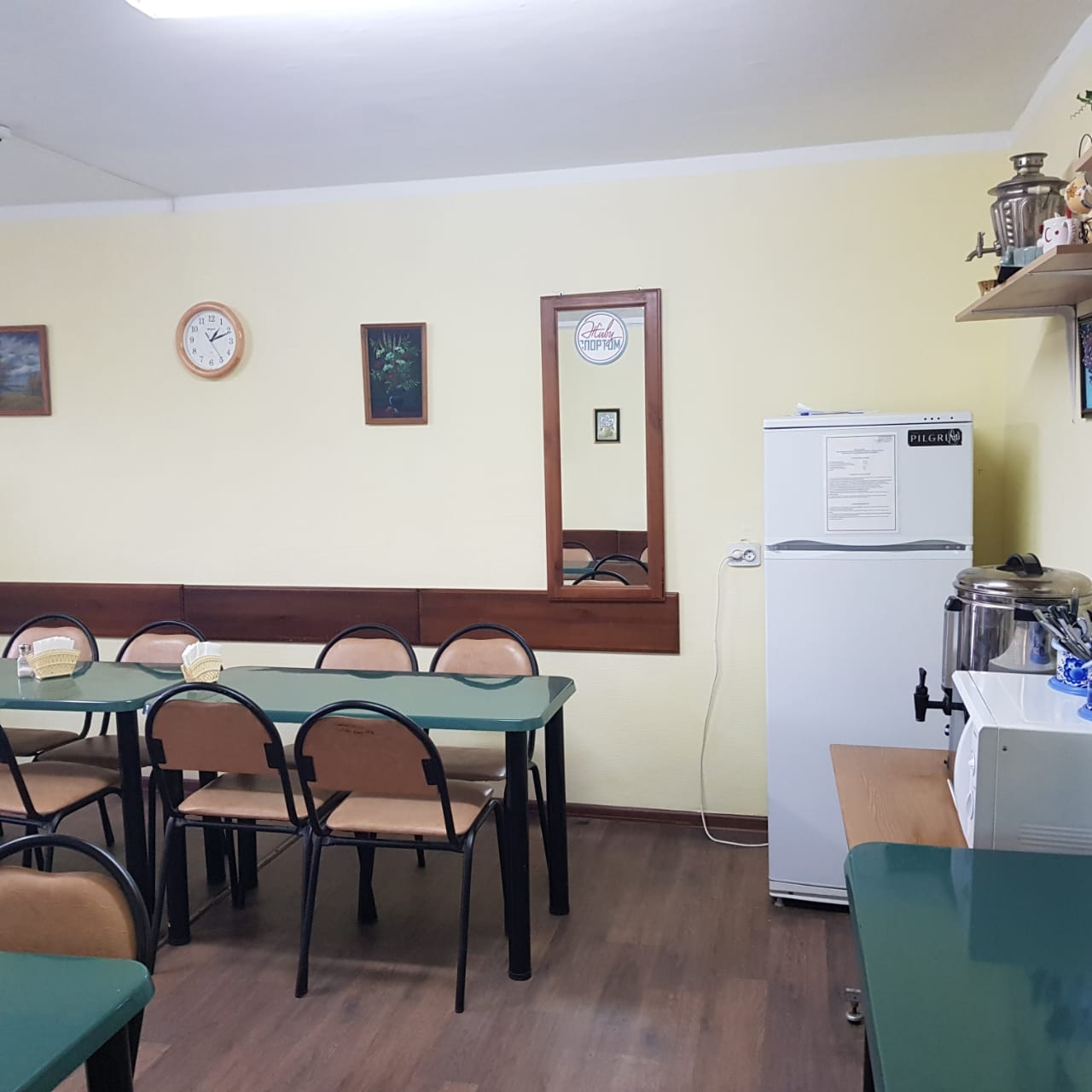 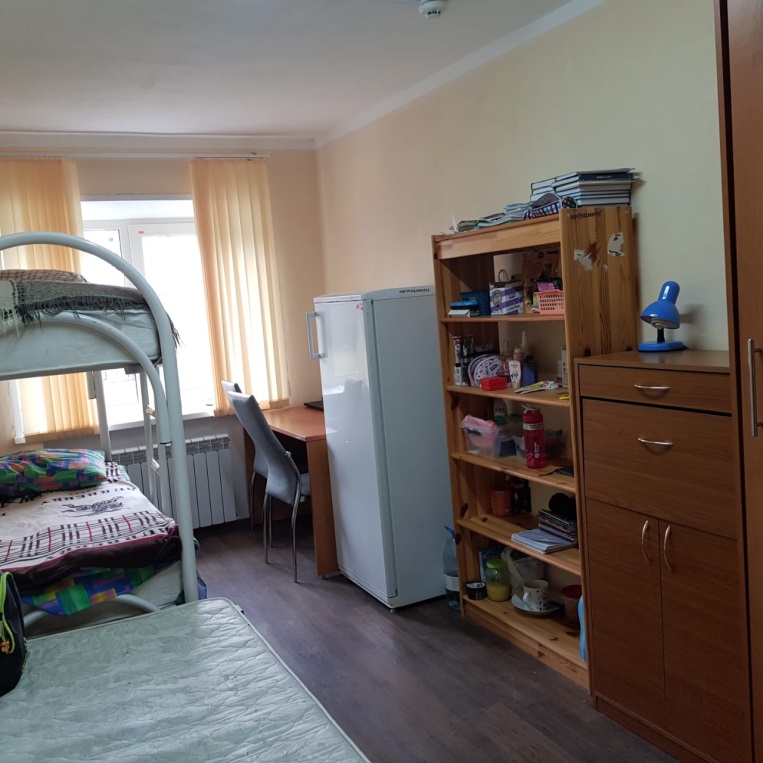 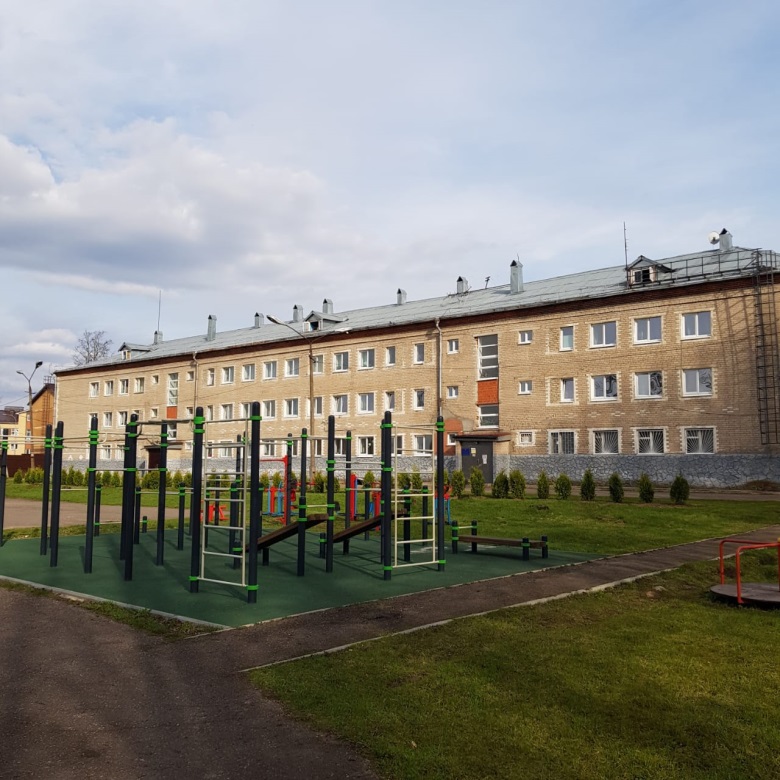 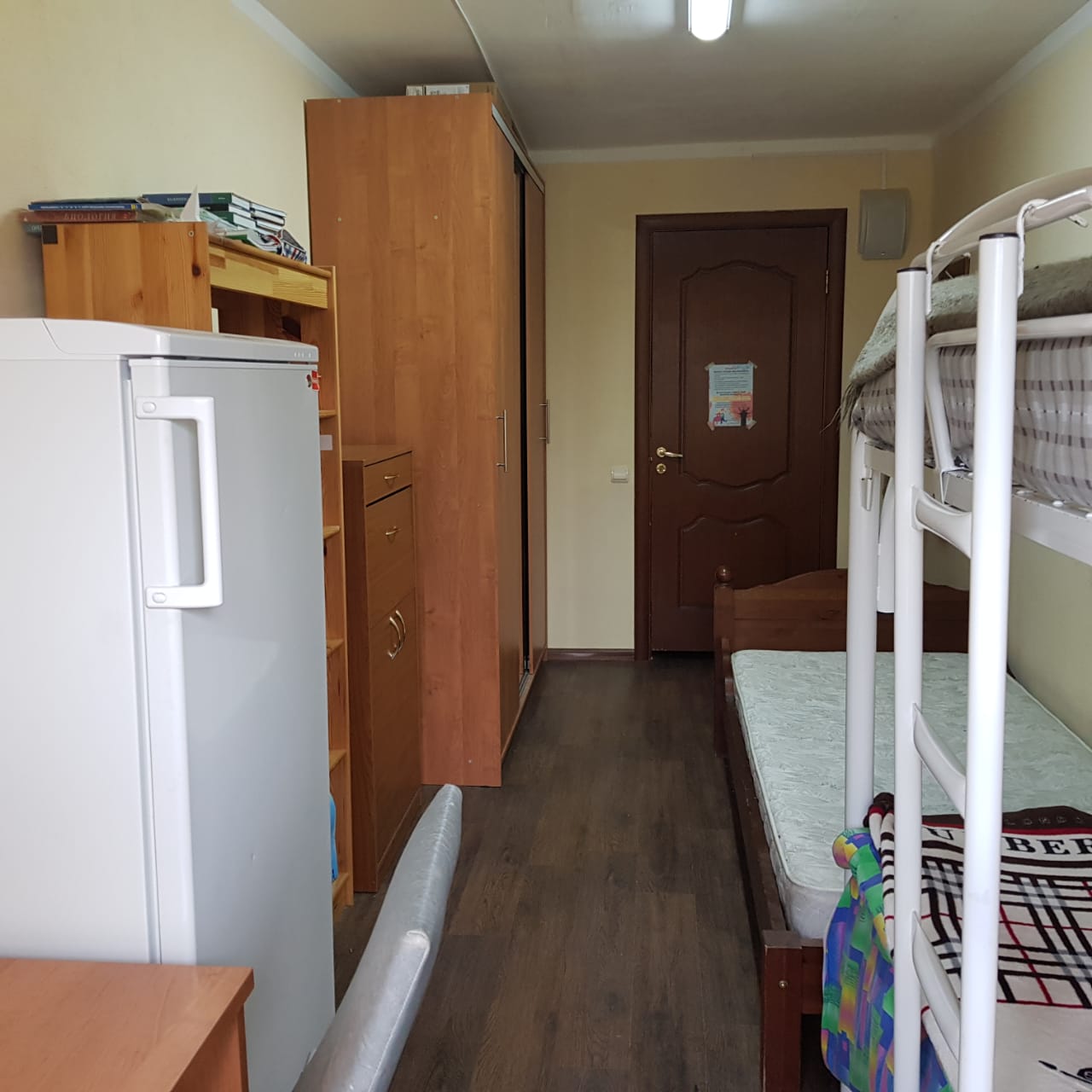 Заявки на участие присылать на электронный адрес:  uor.ruza@yandex.ruКонтакты: +79150319264 Васильева Юлия Сергеевна                    +79035118260-Беляева Екатерина ВладимировнаВ заявке обязательно указать: ФИО спортсмена, дата рождения, разряд, регион, ФИО тренера, спортивные достижение за сезон 2020/2021.